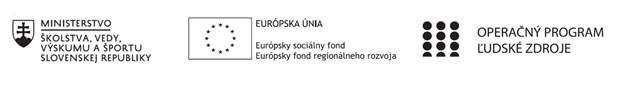 Správa o činnosti pedagogického klubu Prioritná osVzdelávanieŠpecifický cieľ1.1.1 Zvýšiť inkluzívnosť a rovnaký prístup ku kvalitnému vzdelávaniu a zlepšiť výsledky a kompetencie detí a žiakovPrijímateľSpojená škola DudinceNázov projektuPochopenie učiva – kľúč k zlepšeniu gramotnosti žiakovKód projektu  ITMS2014+ 312011V754Názov pedagogického klubu Pedagogický klub zameraný na rozvoj čitateľskej, matematickej a prírodovednej gramotnosti žiakov v školskom klube detí Dátum stretnutia  pedagogického klubu22.1. 2020Miesto stretnutia  pedagogického klubuSpojená škola Dudince, Ľ. Štúra 155/23,96271 DudinceMeno koordinátora pedagogického klubuAngela Jakušová Odkaz na webové sídlo zverejnenej správywww.skoladudince.edupage.orgManažérske zhrnutie:Témou stretnutia bolo využívanie zážitkového vyučovania prostredníctvom exkurzií.Kľúčové slová: zážitkové vyučovanie, exkurziaHlavné body, témy stretnutia, zhrnutie priebehu stretnutia:ExkurzieExkurzie – pedagógovia diskutovali o význame zážitkového vyučovania a o možnostiach využívať exkurzie v rámci ŠKD. Exkurzie pokladajú za učenie sa priamo na mieste činu. Žiaci získavajú vedomosti prepojené na reálny život, vedomosti, ktoré majú trvalý charakter.Závery a odporúčania:individuálnym štúdiom získať ďalšie informácie o efektívnom spôsobe práce s deťmi po vyučovanízačleňovať exkurzie do práce v ŠKD v čo najväčšej miereVypracoval (meno, priezvisko)Angela JakušováDátum22.1. 2020PodpisSchválil (meno, priezvisko)Mgr. Eva JamborováDátum22.1. 2020Podpis